от «___» декабря 2023 года № ______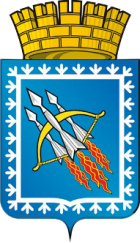 пгт. СвободныйОб утверждении программ профилактики рисков
причинения вреда (ущерба) охраняемым законом ценностям
при осуществлении видов муниципального контроля
на территории городского округа ЗАТО Свободный
Во исполнение статьи 44 Федерального закона от 31 июля 2020 года
№ 248-ФЗ «О государственном контроле (надзоре) и муниципальном контроле в Российской Федерации», в соответствии с Правилами разработки и утверждения контрольными (надзорными) органами программы профилактики рисков причинения вреда (ущерба) охраняемым законом ценностям, утвержденными постановлением Правительства Российской Федерации от 25.06.2021 № 990, руководствуясь Уставом городского округа ЗАТО Свободный,ПОСТАНОВЛЯЮ:1. Утвердить:1.1. программу профилактики рисков причинения вреда (ущерба) охраняемым законом ценностям при осуществлении муниципального контроля
в сфере благоустройства на территории городского округа ЗАТО Свободный на 2024 год (прилагается);1.2. программу профилактики рисков причинения вреда (ущерба) охраняемым законом ценностям при осуществлении муниципального земельного контроля на территории городского округа ЗАТО Свободный на 2024 год (прилагается);1.3. программу профилактики рисков причинения вреда (ущерба) охраняемым законом ценностям при осуществлении муниципального жилищного контроля на территории городского округа ЗАТО Свободный на 2024 год (прилагается);1.4. программу профилактики рисков причинения вреда (ущерба) охраняемым законом ценностям при осуществлении муниципального контроля
на автомобильном транспорте, городском наземном электрическом транспорте
и в дорожном хозяйстве на территории городского округа ЗАТО Свободный
на 2024 год (прилагается).2. Ответственным лицам администрации городского округа ЗАТО Свободный, уполномоченным на осуществление муниципального контроля, обеспечить исполнение программ профилактики рисков причинения вреда (ущерба) охраняемым законом ценностям при осуществлении видов муниципального контроля на территории городского округа ЗАТО Свободный, указанных в пункте 1 настоящего постановления.3. Настоящее постановление опубликовать на официальном сайте администрации городского округа ЗАТО Свободный в сети Интернет.4. Контроль исполнения постановления возложить на начальника отдела городского хозяйства администрации городского округа ЗАТО Свободный
Мельникова А.В.Глава городского округа ЗАТО Свободный			                             А.В. ИвановУТВЕРЖДЕНАпостановлением администрациигородского округа ЗАТО Свободныйот «___» декабря 2023 года № ________Программа профилактики рисков причинения вреда (ущерба) охраняемым законом ценностям при осуществлении муниципального контроля в сфере благоустройствана территории городского округа ЗАТО Свободный на 2024 годРаздел 1. Анализ текущего состояния осуществления вида контроля,
описание текущего уровня развития профилактической деятельности
контрольного (надзорного) органа, характеристика проблем,
на решение которых направлена программа профилактикиНастоящая программа профилактики разработана в соответствии со статьей 44 Федерального закона от 31 июля 2020 года № 248-ФЗ «О государственном контроле (надзоре)
и муниципальном контроле в Российской Федерации», Постановлением Правительства Российской Федерации от 25.06.2021 № 990 «Об утверждении Правил разработки
и утверждения контрольными (надзорными) органами программы профилактики рисков причинения вреда (ущерба) охраняемым законом ценностям» и предусматривает комплекс мероприятий по профилактике рисков причинения вреда (ущерба) охраняемым законом ценностям при осуществлении муниципального контроля в сфере благоустройства
на территории городского округа ЗАТО Свободный,  а также устанавливает порядок проведения профилактических мероприятий, направленных на предупреждение причинения вреда (ущерба) охраняемым законом ценностям, соблюдение которых оценивается в рамках осуществления муниципального контроля в сфере благоустройства  на территории муниципального образования (далее – муниципальный контроль).Муниципальный контроль в сфере благоустройства на территории городского округа ЗАТО Свободный осуществляется администрацией городского округа ЗАТО Свободный.Контрольным органом, ответственным за реализацию профилактических мероприятий, является отдел городского хозяйства администрации городского округа ЗАТО Свободный
(далее – контрольный орган).Предметом муниципального контроля в сфере благоустройства является соблюдение юридическими лицами, индивидуальными предпринимателями и гражданами обязательных требований, предусмотренных Правилами благоустройства и озеленения на территории городского округа ЗАТО Свободный, утвержденными решением Думы городского округа ЗАТО Свободный от 26.05.2006 № 45/12 (далее – обязательные требования).Контролируемыми лицами являются юридические лица, индивидуальные предприниматели и граждане, осуществляющие деятельность на территории городского округа ЗАТО Свободный (далее – контролируемые лица).Объектами муниципального контроля в сфере благоустройства на территории городского округа ЗАТО Свободный являются (далее – объекты контроля):1) деятельность, действия (бездействие) контролируемых лиц, в рамках которых должны соблюдаться обязательные требования, в том числе предъявляемые непосредственно
к контролируемым лицам, осуществляющих деятельность, действия (бездействия);2) результаты деятельности контролируемых лиц, в том числе продукция (товары), работы и услуги, к которым предъявляются обязательные требования;3) здания, помещения, сооружения, линейные объекты, территории, включая водные, земельные и лесные участки, оборудование, устройства, предметы, материалы, транспортные средства, компоненты природной среды, природные и природно-антропогенные объекты, другие объекты, которыми контролируемые лица владеют и (или) пользуются, компоненты природной среды, природные и природно-антропогенные объекты, не находящиеся во владении и (или) пользовании граждан или организаций, к которым предъявляются обязательные требования (далее – производственные объекты).Во исполнение Программы профилактики на 2023 год в рамках информирования контрольным органом были размещены на официальном сайте администрации городского округа ЗАТО Свободный в сети «Интернет» в разделе «Муниципальный контроль»; - актуальные редакции текстов нормативных правовых актов, регулирующих осуществление муниципального контроля в сфере благоустройства;- сведения об изменениях, внесенных в нормативные правовые акты, регулирующие осуществление муниципального контроля в сфере благоустройства;- перечень нормативных правовых актов, содержащих обязательные требования, оценка соблюдения которых является предметом муниципального контроля в сфере благоустройства;перечень индикаторов риска нарушения обязательных требований;- исчерпывающий перечень сведений, которые могут запрашиваться контрольным органом у контролируемого лица;- сведения о способах получения консультаций по вопросам соблюдения обязательных требований;- сведения о порядке досудебного обжалования решений контрольного органа, действий (бездействия) его должностных лиц;- памятки (с видеоматериалом) о проведении профилактического визита, о профилактике нарушений, моратории на проверки и досудебному обжалованию;- ежегодный доклад об осуществлении муниципального контроля в сфере благоустройства;- программа профилактики на 2023 год.В связи с тем, что Положением «О муниципальном контроле в сфере благоустройства на территории городского округа ЗАТО Свободный Свердловской области», утвержденным решением Думы городского округа ЗАТО Свободный от 08.09.2021 № 58/18, система оценки рисков не применяется, а также во исполнение требований Постановления Правительства Российской Федерации от 10.03.2022 № 336 «Об особенностях организации и осуществления государственного контроля (надзора), муниципального контроля» (далее - Постановление Правительства РФ № 336) плановые контрольные мероприятия в рамках данного муниципального контроля не проводились. Оснований для проведения внеплановых контрольных (надзорных) мероприятий, предусмотренных Постановлением Правительства РФ № 336, в течение 2023 года не было. Обращений, которые могли бы послужить основанием проведения контрольных мероприятий в рамках муниципального контроля в сфере благоустройства не поступало. Предостережения о недопустимости нарушения обязательных требований не объявлялись. В связи с этим провести анализ текущего состояния осуществления данного вида контроля не представляется возможным.Главной задачей Администрации при осуществлении муниципального контроля является переориентация контрольной деятельности и усиление профилактической работы в отношении всех объектов контроля, обеспечивая приоритет проведения профилактики.Основными проблемами, которые по своей сути являются причинами основной части нарушений требований Правил благоустройства являются:	1) низкие знания контролируемых лиц предъявляемых к ним требованиям;	2) сознательное бездействие контролируемых лиц.	Решением данных проблем является активное проведение должностными лицами контрольного органа профилактических мероприятий по вопросам соблюдения обязательных требований. Разъяснение по вопросам, связанным с организацией и осуществлением муниципального контроля и мер ответственности, предусмотренной за несоблюдение обязательных требований.	В 2024 году в целях профилактики нарушений обязательных требований планируется:1) постоянное совершенствование и развитие тематического раздела на официальном сайте администрации городского округа ЗАТО Свободный в сети «Интернет», обновление (при необходимости) перечня наименований, реквизитов и текстов нормативных правовых актов и (или) их отдельных частей (положений), оценка соблюдения которых является предметом муниципального контроля, а также информации о должностных лицах, осуществляющих муниципальный контроль, их контактных данных;2) устное консультирование контролируемых лиц и (или) их представителей на личном приеме, а также по телефону по вопросам соблюдения обязательных требований.С учетом запланированных на 2024 год профилактических мероприятий при осуществлении муниципального контроля в сфере благоустройства ожидается существенное повышение уровня информированности контролируемых лиц, что положительно скажется на соблюдении ими обязательных требования и благоустройстве городского округа.		Раздел 2. Цели и задачи реализации программы профилактики	Основными целями реализации программы профилактики являются:	1) предупреждение нарушения контролируемыми лицами обязательных требований,   установленных нормативно-правовыми актами, в том числе муниципальными правовыми актами;	2) предотвращение угрозы причинения, либо причинения вреда (ущерба) охраняемым законом ценностям вследствие нарушений обязательных требований;	3) устранение существующих и потенциальных условий, причин и факторов, способных привести к нарушению обязательных требований и угрозе причинения, либо причинения вреда (ущерба) 	4) формирование моделей социально ответственного, добросовестного, правового поведения контролируемых лиц;	5) повышение прозрачности системы контрольно-надзорной деятельности; 	6) мотивация контролируемых лиц к добросовестному поведению.Проведение профилактических мероприятий программы профилактики позволяет решить следующие задачи:	1) оценка возможной угрозы причинения, либо причинения вреда (ущерба) охраняемым законом ценностям, выработка и реализация профилактических мер, способствующих ее снижению;	2) выявление факторов угрозы причинения, либо причинения вреда (ущерба) охраняемым законом ценностям, причин и условий, способствующих нарушению обязательных требований, определение способов устранения или снижения угрозы;	3) оценка состояния подконтрольной среды и установление зависимости видов, форм и интенсивности профилактических мероприятий от присвоенных контролируемым лицам категорий риска;	4) создание условий для изменения ценностного отношения контролируемых лиц к рисковому поведению, формирования позитивной ответственности за свое поведение, поддержания мотивации к добросовестному поведению;	5) регулярная ревизия обязательных требований и принятие мер к обеспечению реального влияния на подконтрольную сферу комплекса обязательных требований, соблюдение которых составляет предмет муниципального контроля;	6) формирование единого понимания обязательных требований у всех участников контрольной деятельности;  	7) создание и внедрение мер системы позитивной профилактики; 	8) повышение уровня правовой грамотности контролируемых лиц, в том числе путем обеспечения доступности информации об обязательных требованиях и необходимых мерах по их исполнению; 	9) снижение издержек контрольной деятельности и административной нагрузки на контролируемых лиц. Ожидаемыми тенденциями, которые могут оказать воздействие на состояние подконтрольной сферы в период реализации программы, являются увеличение доли законопослушных контролируемых лиц, уменьшение количества правонарушений.Сроки реализации программы профилактики приведены в перечне основных профилактических мероприятий на 2024 год.В программу профилактики в случае необходимости могут быть внесены изменения
без проведения публичного обсуждения.Раздел 3. Перечень профилактических мероприятий,
сроки (периодичность) их проведенияМероприятия программы профилактики представляют собой комплекс мер, направленных на достижение целей и решение основных задач настоящей программы профилактики.Перечень основных профилактических мероприятий на 2024 годРаздел 4. Показатели результативности и эффективности программы профилактикиФинансирование на проведение контрольных мероприятий и реализации настоящей программы профилактики не предусмотрено.Мониторинг реализации программы профилактики осуществляется на регулярной основе.Ожидаемый результат программы профилактики – снижение количества выявленных нарушений обязательных требований, требований, установленных муниципальными правовыми актами, при увеличении количества и качества проводимых профилактических мероприятий.Методика оценки эффективности профилактических мероприятий предназначена способствовать максимальному достижению общественно значимых результатов снижения причиняемого контролируемыми лицами вреда (ущерба) охраняемым законом ценностям при проведении профилактических мероприятий.Показатели эффективности:1) полнота информации, размещенной на официальном сайте администрации городского округа ЗАТО Свободный в сети «Интернет» — 100%;2) удовлетворенность контролируемых лиц и их представителей консультированием контрольного органа — 100%;3) количество проведенных профилактических мероприятий контрольным органом - не менее 50 (пятидесяти);Отчетным периодом для определения значений показателей является календарный год.Результаты оценки фактических (достигнутых) значений показателей включаются
в ежегодные доклады об осуществлении муниципального контроля в сфере благоустройства
на территории городского округа ЗАТО Свободный.УТВЕРЖДЕНАпостановлением администрациигородского округа ЗАТО Свободныйот «___» декабря 2023 года № ________Программа профилактики рисков причинения вреда (ущерба) охраняемым законом ценностям при осуществлении муниципального земельного контроля на территории городского округа ЗАТО Свободный на 2024 годРаздел 1. Анализ текущего состояния осуществления вида контроля,описание текущего уровня развития профилактической деятельности контрольного (надзорного) органа, характеристика проблем,на решение которых направлена программа профилактикиНастоящая программа профилактики разработана в соответствии со статьей 44 Федерального закона от 31 июля 2020 года № 248-ФЗ «О государственном контроле (надзоре)
и муниципальном контроле в Российской Федерации», постановлением Правительства Российской Федерации от 25.06.2021 № 990 «Об утверждении Правил разработки
и утверждения контрольными (надзорными) органами программы профилактики рисков причинения вреда (ущерба) охраняемым законом ценностям» и предусматривает комплекс мероприятий по профилактике рисков причинения вреда (ущерба) охраняемым законом ценностям при осуществлении муниципального земельного контроля на территории городского округа ЗАТО Свободный, а также устанавливает порядок проведения профилактических мероприятий, направленных на предупреждение причинения вреда (ущерба) охраняемым законом ценностям, соблюдение которых оценивается в рамках осуществления муниципального земельного контроля на территории муниципального образования (далее – муниципальный контроль).Муниципальный земельный контроль на территории городского округа осуществляется администрацией городского округа ЗАТО Свободный.Контрольным органом, ответственным за реализацию профилактических мероприятий, является отдел городского хозяйства администрации городского округа ЗАТО Свободный
(далее – контрольный орган).Предметом муниципального земельного контроля является:1) соблюдение юридическими лицами, индивидуальными предпринимателями, гражданами обязательных требований земельного законодательства в отношении объектов земельных отношений, за нарушение которых законодательством Российской Федерации предусмотрена административная ответственность;2) исполнение решений, принимаемых по результатам контрольных мероприятий.Объектами муниципального земельного контроля являются земельные участки, части земельных участков, расположенные в границах городского округа ЗАТО Свободный.Анализ текущего состояния осуществления муниципального земельного контроля сформирован на основании данных 2023 года.Во исполнение Программы профилактики на 2023 год в рамках информирования контрольным органом были размещены официальном сайте администрации городского округа ЗАТО Свободный в сети «Интернет» в разделе «Муниципальный земельный контроль»; 	- перечень нормативных правовых актов, содержащих обязательные требования, оценка соблюдения которых является предметом муниципального земельного контроля;	- перечень индикаторов риска нарушения обязательных требований;	- перечень обязательных требований;	- сведения о способах получения консультаций по вопросам соблюдения обязательных требований;	- сведения об объектах контроля;- сведения о порядке досудебного обжалования решений контрольного органа, действий (бездействия) его должностных лиц;- памятки (с видеоматериалом) о проведении профилактического визита, о профилактике нарушений, моратории на проверки и досудебному обжалованию;	- программа профилактики на 2023 год;- ежегодный доклад об осуществлении муниципального земельного контроля.В 2023 году в связи с тем, что Положением «О муниципальном земельном контроле на территории городского округа ЗАТО Свободный Свердловской области», утвержденным решением Думы городского округа ЗАТО Свободный от 08.09.2021 № 58/15, система оценки рисков не применяется, а также во исполнение требований Постановления Правительства Российской Федерации от 10.03.2022 № 336  «Об особенностях организации и осуществления государственного контроля (надзора), муниципального контроля» (далее - Постановление Правительства РФ № 336) плановые контрольные мероприятия не проводились. Оснований для проведения внеплановых контрольных (надзорных) мероприятий, предусмотренных Постановлением Правительства РФ № 336, в течение 2023 года не было. Обращений, которые могли бы послужить основанием проведения контрольных мероприятий в рамках муниципального земельного контроля не поступало. Предостережения о недопустимости нарушения обязательных требований не объявлялись. В связи с этим провести анализ текущего состояния осуществления данного вида контроля не представляется возможным.Раздел 2. Цели и задачи реализации программы профилактики	Основными целями реализации программы профилактики являются:	1) предупреждение нарушения контролируемыми лицами обязательных требований,   установленных нормативно-правовыми актами, в том числе муниципальными правовыми актами;	2) предотвращение угрозы причинения, либо причинения вреда (ущерба) охраняемым законом ценностям вследствие нарушений обязательных требований;	3) устранение существующих и потенциальных условий, причин и факторов, способных привести к нарушению обязательных требований и угрозе причинения, либо причинения вреда (ущерба) 	4) формирование моделей социально ответственного, добросовестного, правового поведения контролируемых лиц;	5) повышение прозрачности системы контрольно-надзорной деятельности; 	6) мотивация контролируемых лиц к добросовестному поведению.Проведение профилактических мероприятий программы профилактики позволяет решить следующие задачи:	1) оценка возможной угрозы причинения, либо причинения вреда (ущерба) охраняемым законом ценностям, выработка и реализация профилактических мер, способствующих ее снижению;	2) выявление факторов угрозы причинения, либо причинения вреда (ущерба) охраняемым законом ценностям, причин и условий, способствующих нарушению обязательных требований, определение способов устранения или снижения угрозы;	3) оценка состояния подконтрольной среды и установление зависимости видов, форм и интенсивности профилактических мероприятий от присвоенных контролируемым лицам категорий риска;	4) создание условий для изменения ценностного отношения контролируемых лиц к рисковому поведению, формирования позитивной ответственности за свое поведение, поддержания мотивации к добросовестному поведению;	5) регулярная ревизия обязательных требований и принятие мер к обеспечению реального влияния на подконтрольную сферу комплекса обязательных требований, соблюдение которых составляет предмет муниципального контроля;	6) формирование единого понимания обязательных требований у всех участников контрольной деятельности;  	7) создание и внедрение мер системы позитивной профилактики; 	8) повышение уровня правовой грамотности контролируемых лиц, в том числе путем обеспечения доступности информации об обязательных требованиях и необходимых мерах по их исполнению; 	9) снижение издержек контрольной деятельности и административной нагрузки на контролируемых лиц. Ожидаемыми тенденциями, которые могут оказать воздействие на состояние подконтрольной среды в период реализации программы, являются увеличение доли законопослушных контролируемых лиц, уменьшение количества правонарушений.Сроки реализации программы профилактики приведены в перечне основных профилактических мероприятий на 2024 год.В программу профилактики в случае необходимости могут быть внесены изменения без проведения публичного обсуждения.Раздел 3. Перечень профилактических мероприятий,
сроки (периодичность) их проведенияМероприятия программы профилактики представляют собой комплекс мер, направленных на достижение целей и решение основных задач настоящей программы профилактики.Перечень основных профилактических мероприятий на 2024 годРаздел 4. Показатели результативности и эффективности программы профилактикиФинансирование на проведение контрольных мероприятий и реализации настоящей программы профилактики не предусмотрено.Мониторинг реализации программы профилактики осуществляется на регулярной основе.Ожидаемый результат программы профилактики – снижение количества выявленных нарушений обязательных требований, требований, установленных муниципальными правовыми актами, при увеличении количества и качества проводимых профилактических мероприятий.Методика оценки эффективности профилактических мероприятий предназначена способствовать максимальному достижению общественно значимых результатов снижения причиняемого контролируемыми лицами вреда (ущерба) охраняемым законом ценностям при проведении профилактических мероприятий.Показатели эффективности:1) полнота информации, размещенной на официальном сайте администрации городского округа ЗАТО Свободный в сети «Интернет» — 100%;2) удовлетворенность контролируемых лиц и их представителей консультированием контрольного органа — 100%;3) количество проведенных профилактических мероприятий контрольным органом - не менее 10 (десяти);Отчетным периодом для определения значений показателей является календарный год.Результаты оценки фактических (достигнутых) значений показателей включаются
в ежегодные доклады об осуществлении муниципального земельного контроля на территории городского округа ЗАТО Свободный.УТВЕРЖДЕНАпостановлением администрациигородского округа ЗАТО Свободныйот «___» декабря 2023 года № ________Программа профилактики рисков причинения вреда (ущерба) охраняемым законом ценностям при осуществлении муниципального жилищного контроля на территории  городского округа ЗАТО Свободный на 2024 годРаздел 1. Анализ текущего состояния осуществления вида контроля,описание текущего уровня развития профилактической деятельности
контрольного (надзорного) органа, характеристика проблем, на решение которых направлена программа профилактикиНастоящая программа профилактики разработана в соответствии со статьей 44 Федерального закона от 31 июля 2020 года № 248-ФЗ «О государственном контроле (надзоре)
и муниципальном контроле в Российской Федерации», Постановлением Правительства Российской Федерации от 25.06.2021 № 990 «Об утверждении Правил разработки
и утверждения контрольными (надзорными) органами программы профилактики рисков причинения вреда (ущерба) охраняемым законом ценностям» и предусматривает комплекс мероприятий по профилактике рисков причинения вреда (ущерба) охраняемым законом ценностям при осуществлении муниципального жилищного контроля на территории городского округа ЗАТО Свободный, а также устанавливает порядок проведения профилактических мероприятий, направленных на предупреждение причинения вреда (ущерба) охраняемым законом ценностям, соблюдение которых оценивается в рамках осуществления муниципального жилищного контроля на территории муниципального образования (далее – муниципальный контроль).Контрольным органом, ответственным за реализацию профилактических мероприятий, является отдел городского хозяйства администрации городского округа ЗАТО Свободный
(далее – контрольный орган).Муниципальный жилищный контроль на территории городского округа ЗАТО Свободный осуществляется за:1) деятельностью, действиями (бездействием) по пользованию жилыми помещениями муниципального жилищного фонда;2) деятельностью, действиями (бездействием) по переводу жилого помещения в нежилое помещение и нежилого помещения в жилое в многоквартирном доме, по осуществлению перепланировки и (или) переустройства помещений в многоквартирном доме;3) деятельностью, действиями (бездействием) по формированию фондов капитального ремонта;4) деятельностью, действиями (бездействием) по управлению многоквартирными домами, включающей в себя:деятельность, действия (бездействие) по оказанию услуг и (или) выполнению работ
по содержанию и ремонту общего имущества в многоквартирных домах;деятельность, действия (бездействие) по предоставлению коммунальных услуг собственникам и пользователям помещений в многоквартирных домах и жилых домов;деятельность, действия (бездействие) по изменению размера платы за содержание жилого помещения в случае оказания услуг и выполнения работ по управлению, содержанию
и ремонту общего имущества в многоквартирном доме ненадлежащего качества и (или)
с перерывами, превышающими установленную продолжительность;деятельность, действия (бездействие) по соблюдению требований энергетической эффективности и оснащенности помещений многоквартирных домов и жилых домов приборами учета используемых энергетических ресурсов;деятельность, действия (бездействие) по обеспечению доступности для инвалидов помещений в многоквартирных домах;5) деятельностью, действиями (бездействием) по размещению информации
в государственной информационной системе жилищно-коммунального хозяйства;6) деятельностью, действиями (бездействием) по предоставлению жилых помещений
в наемных домах социального использования.Контролируемыми лицами являются граждане и организации, деятельность которых подлежит муниципальному жилищному контролю (далее – контролируемые лица), в том числе:1) юридические лица, индивидуальные предприниматели, осуществляющие управление многоквартирными домами, оказывающие услуги и (или) выполняющие работы по содержанию и ремонту общего имущества в многоквартирных домах;2) юридические лица, в том числе ресурсоснабжающие организации, индивидуальные предприниматели, осуществляющие предоставление коммунальных услуг владельцам и (или) пользователям муниципальных жилых помещений в многоквартирных домах и жилых домов;3) юридические лица, на имя которых открыты специальные счета для формирования фондов капитального ремонта многоквартирных домов;4) граждане, во владении и (или) в пользовании которых находятся помещения муниципального жилищного фонда.В связи с тем, что Положением «О муниципальном жилищном контроле на территории городского округа ЗАТО Свободный Свердловской области», утвержденным решением Думы городского округа ЗАТО Свободный от 08.09.2021 № 58/16, система оценки рисков
не применяется, а также во исполнение требований Постановления Правительства Российской Федерации от 10.03.2022 № 336 «Об особенностях организации и осуществления государственного контроля (надзора), муниципального контроля» (далее - Постановление Правительства РФ № 336) плановые контрольные мероприятия в рамках муниципального жилищного контроля не проводились. Оснований для проведения внеплановых контрольных (надзорных) мероприятий, предусмотренных Постановлением Правительства РФ № 336, в течение 2023 года не было. Обращений на предмет возможного нарушения жилищного законодательства, которые могли бы послужить основанием проведения контрольных мероприятий в рамках муниципального жилищного контроля не поступало. С учетом разъяснений Министерства строительства и жилищно-коммунального хозяйства Российской Федерации от 21.01.2022 № 999-ОГ/16, разъяснений Министерства экономики и территориального развития Свердловской области, направленных сопроводительным письмом от 15.09.2022 № 09-01-81/6125, контрольные мероприятия без взаимодействия с контролируемыми лицами, на предмет соблюдения обязательных требований по надлежащему содержанию и ремонту общего имущества многоквартирных домов (далее - МКД), не проводились, ввиду отсутствия на территории городского округа МКД, в которых бы муниципальные жилые помещения составляли 100% жилого фонда данного МКД. Во исполнение Программы профилактики на 2023 год в рамках информирования контрольным органом были размещены на официальном сайте администрации городского округа ЗАТО Свободный в сети «Интернет» в разделе «Муниципальный контроль»; 	- актуальные редакции текстов нормативных правовых актов, регулирующих осуществление муниципального жилищного контроля;	- сведения об изменениях, внесенных в нормативные правовые акты, регулирующие осуществление муниципального жилищного контроля;	- перечень нормативных правовых актов, содержащих обязательные требования, оценка соблюдения которых является предметом муниципального жилищного контроля;перечень индикаторов риска нарушения обязательных требований;	- исчерпывающий перечень сведений, которые могут запрашиваться контрольным органом у контролируемого лица;	- сведения о способах получения консультаций по вопросам соблюдения обязательных требований;	- сведения о порядке досудебного обжалования решений контрольного органа, действий (бездействия) его должностных лиц;	- памятки (с видеоматериалом) о проведении профилактического визита, о профилактике нарушений, моратории на проверки и досудебному обжалованию;	- обобщение практики;	- ежегодный доклад о муниципальном жилищном контроле;	- программа профилактики на 2023 год;Проводились консультации контролируемых лиц.На местном телеканале был размещен видеорепортаж об отделе городского хозяйства, его полномочиях, запрете на проведение контрольных мероприятий согласно постановлению Правительства РФ № 336 и необходимости соблюдать обязательные требования. 	Контролируемым лицам,  осуществляющим управление многоквартирными домами, оказывающим услуги и (или) выполняющим работы по содержанию и ремонту общего имущества в многоквартирных домах было направлено 6 рекомендаций по соблюдению обязательных требований, предусмотренных подпунктом к(1)) пункта 69 Правил предоставления коммунальных услуг собственникам и пользователям помещений в многоквартирных домах и жилых домов, утвержденных Постановлением Правительства Российской Федерации от 06 мая 2011 № 354 «О предоставлении коммунальных услуг собственникам и пользователям помещений в многоквартирных домах и жилых домов».	Главной задачей Администрации при осуществлении муниципального контроля является переориентация контрольной деятельности и усиление профилактической работы в отношении всех объектов контроля, обеспечивая приоритет проведения профилактики.	Основными проблемами, которые по своей сути являются причинами основных нарушений требований жилищного законодательства Российской Федерации, выявляемых контрольным органом, являются:1) низкие знания контролируемых лиц требований жилищного законодательства.Решением данной проблемы является активное проведение должностными лицами контрольного органа профилактических мероприятий по вопросам соблюдения обязательных требований и разъяснений по вопросам, связанным с организацией и осуществлением муниципального жилищного контроля;2) сознательное бездействие контролируемых лиц.Решением данной проблемы может быть организация первостепенной квалифицированной профилактической работы, усиление интенсивности профилактических мероприятий, использование информации, полученной при межведомственном взаимодействии, из государственных информационных систем, доведение до контролируемых лиц правовой информации понятным и доступным способом, повышение уровня квалификации должностных лиц контрольного органа, обеспечение единообразия понимания предмета контроля контролируемыми лицами.Ожидаемыми тенденциями, которые могут оказать воздействие на состояние подконтрольной сферы в период реализации программы профилактики, являются увеличение доли законопослушных контролируемых лиц, уменьшение количества правонарушений.Раздел 2. Цели и задачи реализации программы профилактики	Основными целями реализации программы профилактики являются:	1) предупреждение нарушения контролируемыми лицами обязательных требований,   установленных нормативно-правовыми актами, в том числе муниципальными правовыми актами;	2) предотвращение угрозы причинения, либо причинения вреда (ущерба) охраняемым законом ценностям вследствие нарушений обязательных требований;	3) устранение существующих и потенциальных условий, причин и факторов, способных привести к нарушению обязательных требований и угрозе причинения, либо причинения вреда (ущерба) 	4) формирование моделей социально ответственного, добросовестного, правового поведения контролируемых лиц;	5) повышение прозрачности системы контрольно-надзорной деятельности; 	6) мотивация контролируемых лиц к добросовестному поведению.Проведение профилактических мероприятий программы профилактики позволяет решить следующие задачи:	1) оценка возможной угрозы причинения, либо причинения вреда (ущерба) охраняемым законом ценностям, выработка и реализация профилактических мер, способствующих ее снижению;	2) выявление факторов угрозы причинения, либо причинения вреда (ущерба) охраняемым законом ценностям, причин и условий, способствующих нарушению обязательных требований, определение способов устранения или снижения угрозы;	3) оценка состояния подконтрольной среды и установление зависимости видов, форм и интенсивности профилактических мероприятий от присвоенных контролируемым лицам категорий риска;	4) создание условий для изменения ценностного отношения контролируемых лиц к рисковому поведению, формирования позитивной ответственности за свое поведение, поддержания мотивации к добросовестному поведению;	5) регулярная ревизия обязательных требований и принятие мер к обеспечению реального влияния на подконтрольную сферу комплекса обязательных требований, соблюдение которых составляет предмет муниципального контроля;	6) формирование единого понимания обязательных требований у всех участников контрольной деятельности;  	7) создание и внедрение мер системы позитивной профилактики; 	8) повышение уровня правовой грамотности контролируемых лиц, в том числе путем обеспечения доступности информации об обязательных требованиях и необходимых мерах по их исполнению; 	9) снижение издержек контрольной деятельности и административной нагрузки на контролируемых лиц. Ожидаемыми тенденциями, которые могут оказать воздействие на состояние подконтрольной среды в период реализации программы, являются увеличение доли законопослушных контролируемых лиц, уменьшение количества правонарушений.Сроки реализации программы профилактики приведены в перечне основных профилактических мероприятий на 2024 год.В программу профилактики в случае необходимости могут быть внесены изменения без проведения публичного обсуждения.Раздел 3. Перечень профилактических мероприятий,
сроки (периодичность) их проведенияМероприятия программы профилактики представляют собой комплекс мер, направленных на достижение целей и решение основных задач настоящей программы профилактики. Перечень основных профилактических мероприятий на 2024 годРаздел 4. Показатели результативности и эффективности программы профилактикиФинансирование на проведение контрольных мероприятий и реализации настоящей программы не предусмотрено.Мониторинг реализации программы профилактики осуществляется на регулярной основе.Ожидаемый результат программы профилактики – снижение количества выявленных нарушений обязательных требований, требований, установленных муниципальными правовыми актами, при увеличении количества и качества проводимых профилактических мероприятий.Методика оценки эффективности профилактических мероприятий предназначена способствовать максимальному достижению общественно значимых результатов снижения причиняемого контролируемыми лицами вреда (ущерба) охраняемым законом ценностям при проведении профилактических мероприятий.Показатели эффективности:1) полнота информации, размещенной на официальном сайте администрации городского округа ЗАТО Свободный в сети «Интернет» — 100%;2) удовлетворенность контролируемых лиц и их представителей консультированием контрольного органа — 100%;3) количество проведенных профилактических мероприятий контрольным органом - не менее 4 (четырёх);Отчетным периодом для определения значений показателей является календарный год.Результаты оценки фактических (достигнутых) значений показателей включаются
в ежегодные доклады об осуществлении муниципального жилищного контроля на территории городского округа ЗАТО Свободный.УТВЕРЖДЕНАпостановлением администрациигородского округа ЗАТО Свободныйот «___» декабря 2023 года № ________Программа профилактики рисков причинения вреда (ущерба) охраняемым законом ценностям при осуществлении муниципального контроля на автомобильном транспорте, городском наземном электрическом транспорте и в дорожном хозяйстве на территории городского округа ЗАТО Свободный на 2024 годРаздел 1. Анализ текущего состояния осуществления вида контроля,
описание текущего уровня развития профилактической деятельностиконтрольного (надзорного) органа, характеристика проблем,на решение которых направлена программа профилактикиНастоящая программа профилактики разработана в соответствии со статьей 44 Федерального закона от 31 июля 2021 года № 248-ФЗ «О государственном контроле (надзоре)
и муниципальном контроле в Российской Федерации», Постановлением Правительства Российской Федерации от 25.06.2021 № 990 «Об утверждении Правил разработки
и утверждения контрольными (надзорными) органами программы профилактики рисков причинения вреда (ущерба) охраняемым законом ценностям» и предусматривает комплекс мероприятий по профилактике рисков причинения вреда (ущерба) охраняемым законом ценностям при осуществлении муниципального контроля на автомобильном транспорте, городском наземном электрическом транспорте и в дорожном хозяйстве на территории городского округа ЗАТО Свободный, а также устанавливает порядок проведения профилактических мероприятий, направленных на предупреждение причинения вреда (ущерба) охраняемым законом ценностям, соблюдение которых оценивается в рамках осуществления муниципального контроля на автомобильном транспорте, городском наземном электрическом транспорте и в дорожном хозяйстве на территории муниципального образования (далее – муниципальный контроль). .Муниципальный контроль на автомобильном транспорте, городском наземном электрическом транспорте и в дорожном хозяйстве на территории городского округа ЗАТО Свободный (далее – муниципальный контроль) осуществляется администрацией городского округа ЗАТО Свободный.Контрольным органом, ответственным за реализацию профилактических мероприятий, является отдел городского хозяйства администрации городского округа ЗАТО Свободный (далее – контрольный орган).Контролируемыми лицами являются граждане и организации, деятельность, действия или результаты деятельности которых, либо производственные объекты, находящиеся
во владении и (или) в пользовании которых, подлежат муниципальному контролю (далее – контролируемые лица).Предметом муниципального контроля является соблюдение обязательных требований:1) в области автомобильных дорог и дорожной деятельности, установленных
в отношении автомобильных дорог местного значения:- к эксплуатации объектов дорожного сервиса, размещенных в полосах отвода и (или) придорожных полосах автомобильных дорог общего пользования;- к осуществлению работ по капитальному ремонту, ремонту и содержанию автомобильных дорог и искусственных дорожных сооружений на них (включая требования
к дорожно-строительным материалам и изделиям) в части обеспечения сохранности автомобильных дорог;2) установленных в отношении перевозок по муниципальным маршрутам регулярных перевозок, не относящихся к предмету федерального государственного контроля (надзора)
на автомобильном транспорте, городском наземном электрическом транспорте и в дорожном хозяйстве в области организации регулярных перевозок.Объектами муниципального контроля являются:1) деятельность, действия (бездействия) контролируемых лиц, в рамках которых должны соблюдаться обязательные требования к эксплуатации объектов дорожного сервиса, размещенных в полосах отвода и (или) придорожных полосах автомобильных дорог;2) деятельность, действия (бездействия) контролируемых лиц, в рамках которых должны соблюдаться обязательные требования к осуществлению дорожной деятельности;3) деятельность, действия (бездействия) контролируемых лиц, в рамках которых должны соблюдаться обязательные требования, установленные в отношении перевозок
по муниципальным маршрутам регулярных перевозок, не относящихся к предмету федерального государственного контроля (надзора) на автомобильном транспорте, городском наземном электрическом транспорте и в дорожном хозяйстве в области организации регулярных перевозок;4) деятельность, действия (бездействия) контролируемых лиц, в рамках которых должны соблюдаться обязательные требования при производстве дорожных работ;5) автомобильные дороги и дорожные сооружения на них, полосы отвода автомобильных дорог, придорожные полосы автомобильных дорог, объекты дорожного сервиса, размещенные в полосах отвода и (или) придорожных полосах автомобильных дорог, которыми контролируемые лица владеют и (или) пользуются, и к которым предъявляются обязательные требования.В связи с тем, что Положением «О муниципальном контроле на автомобильном транспорте, городском наземном электрическом транспорте и в дорожном хозяйстве на территории городского округа ЗАТО Свободный Свердловской области», утвержденным решением Думы городского округа ЗАТО Свободный от 08.09.2021 № 58/17, система оценки рисков не применяется, а также во исполнение требований Постановления Правительства Российской Федерации от 10.03.2022 № 336 «Об особенностях организации и осуществления государственного контроля (надзора), муниципального контроля» (далее - Постановление Правительства РФ № 336) плановые контрольные мероприятия в рамках муниципального жилищного контроля в 2023 году не проводились. Оснований для проведения внеплановых контрольных (надзорных) мероприятий, предусмотренных Постановлением Правительства РФ № 336, в течение 2023 года не было. Обращений, которые могли бы явится основанием для осуществления контрольных мероприятий в рамках данного вида контроля не поступало.	Во исполнение Программы профилактики на 2023 год в порядке информирования контрольным органом были размещены на официальном сайте администрации городского округа ЗАТО Свободный в сети «Интернет» в разделе «Муниципальный контроль»: 	- актуальные редакции текстов нормативных правовых актов, регулирующих осуществление муниципального контроля на автомобильном транспорте, городском наземном электрическом транспорте и в дорожном хозяйстве;	- сведения об изменениях, внесенных в нормативные правовые акты, регулирующие осуществление муниципального контроля на автомобильном транспорте, городском наземном электрическом транспорте и в дорожном хозяйстве;	- перечень нормативных правовых актов, содержащих обязательные требования, оценка соблюдения которых является предметом муниципального контроля на автомобильном транспорте, городском наземном электрическом транспорте и в дорожном хозяйстве;	- перечень индикаторов риска нарушения обязательных требований;	-исчерпывающий перечень сведений, которые могут запрашиваться контрольным органом у контролируемого лица;	- сведения о способах получения консультаций по вопросам соблюдения обязательных требований;	- сведения о порядке досудебного обжалования решений контрольного органа, действий (бездействия) его должностных лиц;	- памятки (с видеоматериалом) о проведении профилактического визита, о профилактике нарушений, моратории на проверки и досудебному обжалованию;	- ежегодный доклад об осуществлении  муниципального контроля на автомобильном транспорте, городском наземном электрическом транспорте и в дорожном хозяйстве; 	- программа профилактики на 2023 год.	Обслуживание дорог осуществляется на территории городского округа ЗАТО Свободный на основании муниципальных контрактов. Обязательства, принятые исполнителями по муниципальным контрактам, не являются обязательными требованиями и не входят в предмет муниципального контроля.Раздел 2. Цели и задачи реализации программы профилактикиОсновными целями программы профилактики являются:	1) предупреждение нарушения контролируемыми лицами обязательных требований,   установленных нормативно-правовыми актами, в том числе муниципальными правовыми актами;	2) предотвращение угрозы причинения, либо причинения вреда (ущерба) охраняемым законом ценностям вследствие нарушений обязательных требований;	3) устранение существующих и потенциальных условий, причин и факторов, способных привести к нарушению обязательных требований и угрозе причинения, либо причинения вреда (ущерба) 	4) формирование моделей социально ответственного, добросовестного, правового поведения контролируемых лиц;	5) повышение прозрачности системы контрольно-надзорной деятельности; 6) мотивация контролируемых лиц к добросовестному поведению.Проведение профилактических мероприятий программы профилактики позволяет решить следующие задачи:	1) оценка возможной угрозы причинения, либо причинения вреда (ущерба) охраняемым законом ценностям, выработка и реализация профилактических мер, способствующих ее снижению;	2) выявление факторов угрозы причинения, либо причинения вреда (ущерба) охраняемым законом ценностям, причин и условий, способствующих нарушению обязательных требований, определение способов устранения или снижения угрозы;	3) оценка состояния подконтрольной среды и установление зависимости видов, форм и интенсивности профилактических мероприятий от присвоенных контролируемым лицам категорий риска;	4) создание условий для изменения ценностного отношения контролируемых лиц к рисковому поведению, формирования позитивной ответственности за свое поведение, поддержания мотивации к добросовестному поведению;	5) регулярная ревизия обязательных требований и принятие мер к обеспечению реального влияния на подконтрольную сферу комплекса обязательных требований, соблюдение которых составляет предмет муниципального контроля;	6) формирование единого понимания обязательных требований у всех участников контрольной деятельности;  	7) создание и внедрение мер системы позитивной профилактики; 	8) повышение уровня правовой грамотности контролируемых лиц, в том числе путем обеспечения доступности информации об обязательных требованиях и необходимых мерах по их исполнению; 	9) снижение издержек контрольной деятельности и административной нагрузки на контролируемых лиц. Ожидаемыми тенденциями, которые могут оказать воздействие на состояние подконтрольной среды в период реализации программы, являются увеличение доли законопослушных контролируемых лиц, уменьшение количества правонарушений.Сроки реализации программы профилактики приведены в перечне основных профилактических мероприятий на 2024 год.В программу профилактики в случае необходимости могут быть внесены изменения без проведения публичного обсуждения.Раздел 3. Перечень профилактических мероприятий,
сроки (периодичность) их проведенияМероприятия программы профилактики представляют собой комплекс мер, направленных на достижение целей и решение основных задач настоящей программы профилактики.Перечень основных профилактических мероприятий на 2024 годРаздел 4. Показатели результативности и эффективностипрограммы профилактикиФинансирование на проведение контрольных мероприятий и реализации настоящей программы профилактики не предусмотрено.Мониторинг реализации программы профилактики осуществляется на регулярной основе.Ожидаемый результат программы профилактики – снижение количества выявленных нарушений обязательных требований, требований, установленных муниципальными правовыми актами, при увеличении количества и качества проводимых профилактических мероприятий.Методика оценки эффективности профилактических мероприятий предназначена способствовать максимальному достижению общественно значимых результатов снижения причиняемого контролируемыми лицами вреда (ущерба) охраняемым законом ценностям
при проведении профилактических мероприятий.Показатели эффективности:1) полнота информации, размещенной на официальном сайте администрации городского округа ЗАТО Свободный в сети «Интернет» — 100%;2) удовлетворенность контролируемых лиц и их представителей консультированием контрольного органа — 100%;3) количество проведенных профилактических мероприятий контрольным органом - не менее 10 (десяти);Отчетным периодом для определения значений показателей является календарный год.Результаты оценки фактических (достигнутых) значений показателей включаются
в ежегодные доклады об осуществлении муниципального контроля на автомобильном транспорте, городском наземном электрическом транспорте и в дорожном хозяйстве на территории городского округа ЗАТО Свободный .№строкиПрофилактические мероприятияПериодичность проведения1231.Информирование путем размещения соответствующих сведенийна официальном сайте администрации городского округа ЗАТО Свободный  в сети «Интернет» в разделе «Муниципальный контроль», в средствах массовой информации, через личные кабинеты контролируемых лиц в государственных информационных системах (при их наличии) и в иных формах.Размещению подлежат:1.тексты нормативных правовых актов, регулирующих осуществление муниципального контроля в сфере благоустройстваподдерживатьв актуальном состоянии постоянно1.сведения об изменениях, внесенных в нормативные правовые акты, регулирующие осуществление муниципального контроля в сфере благоустройства, о сроках и порядке их вступления в силупо мере необходимости
в течение 2024 года1.перечень нормативных правовых актов, содержащих обязательные требования, оценка соблюдения которых является предметом муниципального контроля
в сфере благоустройства, а также информацию о мерах ответственности, применяемых при нарушении обязательных требований, с текстами
в действующей редакцииподдерживать
в актуальном состоянии постоянно1.перечень индикаторов риска нарушения обязательных требованийне позднее 5 рабочих дней после утверждения1.перечень объектов контроля (кроме объектов низкого риска)не позднее 10 рабочих дней после утверждения1.исчерпывающий перечень сведений, которые могут запрашиваться контрольным органом у контролируемого лицав течение 2024 года поддерживать
в актуальном состоянии1.сведения о способах получения консультаций по вопросам соблюдения обязательных требованийв течение 2024 года поддерживать
в актуальном состоянии1.сведения о порядке досудебного обжалования решений контрольного органа, действий (бездействия) его должностных лицв течение 2024 года поддерживать
в актуальном состоянии1.программа профилактики на 2025 годпроект программы профилактикиутвержденная программа профилактикине позднее 1 октября2024 года(для общественного обсуждения)в течение 5 рабочих дней со дня официального утверждения2.Консультирование проводится руководителем контрольного органа или должностным лицом контрольного органа (по телефону, посредством видео-конференц-связи, на личном приеме либо в ходе проведения профилактического мероприятия, контрольного мероприятия) по вопросам, связанным с организацией и осуществлением муниципального контроля,
в том числе о местонахождении и графике работы контрольного органа, реквизитах нормативных правовых актов, регламентирующих осуществление муниципального контроля, о порядке и ходе осуществления муниципального контроля.В случае поступления трех и более однотипных обращений контролируемых лиц и их представителей консультирование осуществляется посредством размещения на официальном сайте городского округа ЗАТО Свободный в сети «Интернет» письменного разъяснения, подписанного руководителем контрольного органа.по обращениям контролируемых лиц
и их представителей, поступившим в течение 2024 года3.Объявление предостережения о недопустимости нарушения обязательных требований с предложением принять меры по обеспечению соблюдения обязательных требований (далее – предостережение) объявляется и направляется контролируемому лицу при наличии у контрольного органа сведений о готовящихся нарушениях обязательных требований или признаках нарушений обязательных требований и (или) в случае отсутствия подтвержденных данных о том, что нарушение обязательных требований причинило вред (ущерб) охраняемым законом ценностям либо создало угрозу причинения вреда (ущерба) охраняемым законом ценностям.Составление и оформление предостережения осуществляется по типовой форме, утвержденной приказом Минэкономразвития России от 31.03.2021 года № 151 «О типовых формах документов, используемых контрольным органом» не позднее 30 (тридцати) календарных дней со дня получения контрольным органом сведений о готовящихся нарушениях, либо признаков нарушения обязательных требований.Объявление предостережения осуществляется посредством его направления контролируемому лицу на бумажном носителе или в виде электронного документа, подписанного квалифицированной электронной подписью, любым доступным способом, позволяющим отследить получение предостережения контролируемым лицом.Контролируемое лицо не позднее 30 (тридцати) дней со дня получения предостережения вправе подать в контрольный орган возражения в отношении указанного предостережения.в течение года по мере необходимости4.Профилактический визит проводится в форме профилактической беседыпо месту осуществления деятельности контролируемого лица либо путем использования видео-конференц-связи (при наличии возможности).В ходе профилактического визита контролируемое лицо информируется о его полномочиях, а также об особенностях организации и осуществления муниципального контроля в сфере благоустройства , проводимого в отношении объекта контроля.В ходе профилактического визита контролируемое лицо информируется
об обязательных требованиях, предъявляемых к его деятельности, либо
к используемым им объектам контроля, их соответствии индикаторам риска,
а также о видах, содержании и об интенсивности контрольных мероприятий, проводимых в отношении контролируемого лица.В ходе профилактического визита может осуществляться консультирование контролируемого лица.Профилактический визит проводится по согласованию с контролируемым лицом.Обязательный профилактический визит проводится в отношении контролируемого лица впервые приступающего к осуществлению своей деятельности.О проведении профилактического визита контролируемое лицо уведомляется контрольным органом не позднее чем за 5 (пять) рабочих дней.Контролируемое лицо вправе отказаться от проведения профилактического визита, уведомив об этом контрольный орган в письменной форме на бумажном носителе почтовым отправлением, либо в форме электронного документа, подписанного электронной подписью, не позднее чем за 3 (три) рабочих дня до даты его проведения.Срок проведения профилактического визита (обязательного профилактического визита) не может превышать один рабочий день.В течение II и IV кварталов 2024 года№ строкиПрофилактические мероприятияПериодичность проведения1231.Информирование путем размещения соответствующих сведений
на официальном сайте администрации городского округа ЗАТО Свободный в сети «Интернет» в разделе «Муниципальный контроль», в средствах массовой информации, через личные кабинеты контролируемых лиц в государственных информационных системах (при их наличии) и в иных формах.Размещению подлежат:1.тексты нормативных правовых актов, регулирующих осуществление муниципального земельного контроляподдерживать
в актуальном состоянии постоянно1.сведения об изменениях, внесенных в нормативные правовые акты, регулирующие осуществление муниципального земельного контроля,
о сроках и порядке их вступления в силупо мере необходимости
в течение 2024 года1.перечень нормативных правовых актов, содержащих обязательные требования, оценка соблюдения которых является предметом муниципального земельного контроля, а также информацию о мерах ответственности, применяемых при нарушении обязательных требований,
с текстами в действующей редакцииподдерживать
в актуальном состоянии постоянно1.перечень индикаторов риска нарушения обязательных требованийне позднее 5 рабочих дней после утверждения1.перечень объектов контроляне позднее 10 рабочих дней после утверждения1.исчерпывающий перечень сведений, которые могут запрашиваться контрольным органом у контролируемого лицав течение 2024 года  поддерживать
в актуальном состоянии1.сведения о способах получения консультаций по вопросам соблюдения обязательных требованийв течение 2024 года поддерживать
в актуальном состоянии1.сведения о порядке досудебного обжалования решений контрольного органа, действий (бездействия) его должностных лицв течение 2024 года поддерживать
в актуальном состоянии1.ежегодный доклад о муниципальном земельном контролев срок до 5 рабочих дней
со дня утверждения доклада1.программа профилактики на 2025 годпроект программы профилактикиутвержденная программа профилактикине позднее
1 октября 2024 года (для общественного обсуждения)в течение 5 дней со дня официального утверждения2.Консультирование проводится руководителем контрольного органа или должностным лицом контрольного органа (по телефону, посредством видео-конференц-связи, на личном приеме либо в ходе проведения профилактического мероприятия, контрольного мероприятия) по вопросам, связанным с организацией и осуществлением муниципального земельного контроля, в том числе о местонахождении и графике работы контрольного органа, реквизитах нормативных правовых актов, регламентирующих осуществление муниципального земельного контроля, о порядке и ходе осуществления муниципального земельного контроля.В случае поступления трех и более однотипных обращений контролируемых лиц и их представителей консультирование осуществляется посредством размещения на официальном сайте администрации городского округа ЗАТО Свободный в сети «Интернет» письменного разъяснения, подписанного руководителем контрольного органа.по обращениям контролируемых лиц
и их представителей, поступившим в течение
2024 года3.Объявление предостережения о недопустимости нарушения обязательных требований с предложением принять меры по обеспечению соблюдения обязательных требований (далее – предостережение) объявляется и направляется контролируемому лицу при наличии у контрольного органа сведений о готовящихся нарушениях обязательных требований или признаках нарушений обязательных требований и (или) в случае отсутствия подтвержденных данных о том, что нарушение обязательных требований причинило вред (ущерб) охраняемым законом ценностям либо создало угрозу причинения вреда (ущерба) охраняемым законом ценностям.Составление и оформление предостережения осуществляется по типовой форме, утвержденной приказом Минэкономразвития России от 31.03.2021 года № 151 «О типовых формах документов, используемых контрольным органом» не позднее 30 (тридцати) календарных дней со дня получения контрольным органом сведений о готовящихся нарушениях, либо признаков нарушения обязательных требований.Объявление предостережения осуществляется посредством его направления контролируемому лицу на бумажном носителе или в виде электронного документа, подписанного квалифицированной электронной подписью, любым доступным способом, позволяющим отследить получение предостережения контролируемым лицом.Контролируемое лицо не позднее 30 (тридцати) дней со дня получения предостережения вправе подать в контрольный орган возражения
в отношении указанного предостережения.в течение 2024 года по мере необходимости4.Профилактический визит проводится в форме профилактической беседыпо месту осуществления деятельности контролируемого лица либо путем использования видео-конференц-связи (при наличии возможности).В ходе профилактического визита контролируемое лицо информируется о его полномочиях, а также об особенностях организации и осуществления муниципального земельного контроля, проводимого в отношении объекта контроля.В ходе профилактического визита контролируемое лицо информируется
об обязательных требованиях, предъявляемых к его деятельности, либо
к используемым им объектам контроля, их соответствии индикаторам риска, а также о видах, содержании и об интенсивности контрольных мероприятий, проводимых в отношении контролируемого лица.В ходе профилактического визита может осуществляться консультирование контролируемого лица.Профилактический визит проводится по согласованию с контролируемым лицом.Обязательный профилактический визит проводится в отношении контролируемого лица впервые приступающего к осуществлению своей деятельности.О проведении профилактического визита контролируемое лицо уведомляется контрольным органом не позднее чем за 5 (пять) рабочих дней.Контролируемое лицо вправе отказаться от проведения профилактического визита, уведомив об этом контрольный орган в письменной форме на бумажном носителе почтовым отправлением, либо в форме электронного документа, подписанного электронной подписью, не позднее чем за 3 (три) рабочих дня до даты его проведения.Срок проведения профилактического визита (обязательного профилактического визита) не может превышать один рабочий день.В течение II и IV кварталов 2024 года№строкиПрофилактические мероприятияПериодичность проведения1231.Информирование путем размещения соответствующих сведенийна официальном сайте администрации городского округа ЗАТО Свободный в сети «Интернет» в разделе «Муниципальный контроль», в средствах массовой информации, через личные кабинеты контролируемых лиц в государственных информационных системах (при их наличии) и в иных формах.Размещению подлежат:1.тексты нормативных правовых актов, регулирующих осуществление муниципального жилищного контроляподдерживать
в актуальном состоянии постоянно1.сведения об изменениях, внесенных в нормативные правовые акты, регулирующие осуществление муниципального жилищного контроля,о сроках и порядке их вступления в силупо мере необходимостив течение 2024 года1.перечень нормативных правовых актов, содержащих обязательные требования, оценка соблюдения которых является предметом муниципального жилищного контроля, а также информацию
о мерах ответственности, применяемых при нарушении обязательных требований, с текстами в действующей редакцииподдерживатьв актуальном состоянии постоянно1.перечень индикаторов риска нарушения обязательных требованийне позднее 5 рабочих дней после утверждения1.перечень объектов контроляне позднее 10 рабочих дней после утверждения1.исчерпывающий перечень сведений, которые могут запрашиваться контрольным органом у контролируемого лицав течение 2024 года поддерживатьв актуальном состоянии1.сведения о способах получения консультаций по вопросам соблюдения обязательных требованийв течение 2024 года поддерживатьв актуальном состоянии1.сведения о порядке досудебного обжалования решений контрольного органа, действий (бездействия) его должностных лицв течение 2024 года поддерживатьв актуальном состоянии1.ежегодный доклад о муниципальном жилищном контролев срок до 5 рабочих дней
со дня утверждения доклада1.программа профилактики на 2025 годпроект программы профилактикиутвержденная программа профилактикине позднее 1 октября2024 года(для общественного обсуждения)в течение 5 рабочих дней
со дня официального утверждения2.Консультирование проводится руководителем контрольного органа или жилищным инспектором (по телефону, посредством видео-конференц-связи, на личном приеме либо в ходе проведения профилактического мероприятия, контрольного мероприятия) по вопросам, связанным
с организацией и осуществлением муниципального жилищного контроля,в том числе о местонахождении и графике работы контрольного органа, реквизитах нормативных правовых актов, регламентирующих осуществление муниципального жилищного контроля, о порядке и ходе осуществления муниципального жилищного контроля.В случае поступления трех и более однотипных обращений контролируемых лиц и их представителей консультирование осуществляется посредством размещения на официальном сайте администрации городского округа ЗАТО Свободный в сети «Интернет» письменного разъяснения, подписанного руководителем контрольного органа.по обращениям контролируемых лиц
и их представителей, поступившим
в течение 2024 года3.Объявление предостережения о недопустимости нарушения обязательных требований с предложением принять меры по обеспечению соблюдения обязательных требований (далее – предостережение) объявляется и направляется контролируемому лицу при наличии у контрольного органа сведений о готовящихся нарушениях обязательных требований или признаках нарушений обязательных требований и (или) в случае отсутствия подтвержденных данных о том, что нарушение обязательных требований причинило вред (ущерб) охраняемым законом ценностям либо создало угрозу причинения вреда (ущерба) охраняемым законом ценностям.Составление и оформление предостережения осуществляется по типовой форме, утвержденной приказом Минэкономразвития России от 31.03.2021 года № 151 «О типовых формах документов, используемых контрольным органом» не позднее 30 (тридцати) календарных дней со дня получения контрольным органом сведений о готовящихся нарушениях, либо признаков нарушения обязательных требований.Объявление предостережения осуществляется посредством его направления контролируемому лицу на бумажном носителе или в виде электронного документа, подписанного квалифицированной электронной подписью, любым доступным способом, позволяющим отследить получение предостережения контролируемым лицом.Контролируемое лицо не позднее 30 (тридцати) дней со дня получения предостережения вправе подать в контрольный орган возражения
в отношении указанного предостережения.в течение 2024 года по мере необходимости4.Профилактически визит проводится в форме профилактической беседыпо месту осуществления деятельности контролируемого лица либо путем использования видео-конференц-связи (при наличии возможности).В ходе профилактического визита контролируемое лицо информируется о его полномочиях, а также об особенностях организации и осуществления муниципального жилищного контроля, проводимого в отношении объекта контроля.В ходе профилактического визита контролируемое лицо информируется
об обязательных требованиях, предъявляемых к его деятельности, либо
к используемым им объектам контроля, их соответствии индикаторам риска, а также о видах, содержании и об интенсивности контрольных мероприятий, проводимых в отношении контролируемого лица.В ходе профилактического визита может осуществляться консультирование контролируемого лица.Профилактический визит проводится по согласованию с контролируемым лицом.Обязательный профилактический визит проводится в отношении контролируемого лица впервые приступающего к осуществлению своей деятельности.В случае, если при проведении профилактического визита установлено, что объекты контроля представляют явную непосредственную угрозу причинения вреда (ущерба) охраняемым законом ценностям или такой вред (ущерб) причинен, инспектор незамедлительно направляет информацию об этом уполномоченному должностному лицу контрольного органа для принятия решения о проведении контрольных мероприятийО проведении профилактического визита контролируемое лицо уведомляется контрольным органом не позднее чем за 5 (пять) рабочих дней.Контролируемое лицо вправе отказаться от проведения профилактического визита, уведомив об этом контрольный орган в письменной форме на бумажном носителе почтовым отправлением, либо в форме электронного документа, подписанного электронной подписью, не позднее чем за 3 (три) рабочих дня до даты его проведения.Срок проведения профилактического визита (обязательного профилактического визита) не может превышать один рабочий день.в течение 2024 года (по мере необходимости).Обязательный профилактический визит в отношении контролируемых лиц приступающих к осуществлению деятельности контролирующий орган проводит обязательный профилактический визит в течение первого года деятельности № строкиПрофилактические мероприятияПериодичность проведения1231.Информирование путем размещения соответствующих сведений
на официальном сайте администрации городского округа ЗАТО Свободный в сети «Интернет» в разделе «Муниципальный контроль», в средствах массовой информации, через личные кабинеты контролируемых лиц в государственных информационных системах (при их наличии) и в иных формах1.тексты нормативных правовых актов, регулирующих осуществление муниципального контроля на автомобильном транспорте, городском наземном электрическом транспорте и в дорожном хозяйстве поддерживать
в актуальном состоянии постоянно1.сведения об изменениях, внесенных в нормативные правовые акты, регулирующие осуществление муниципального контроля на автомобильном транспорте, городском наземном электрическом транспорте и в дорожном хозяйстве, о сроках и порядке их вступления в силупо мере необходимости
в течение 2024 года1.перечень нормативных правовых актов, содержащих обязательные требования, оценка соблюдения которых является предметом муниципального контроля на автомобильном транспорте, городском наземном электрическом транспорте и в дорожном хозяйстве, а также информацию о мерах ответственности, применяемых при нарушении обязательных требований, с текстами в действующей редакцииподдерживатьв актуальном состоянии постоянно1.перечень индикаторов риска нарушения обязательных требованийне позднее 5 рабочих дней после утверждения1.перечень объектов муниципального контроля на автомобильном транспорте, городском наземном электрическом транспорте и в дорожном хозяйстве не позднее 10 рабочих дней после утверждения1.исчерпывающий перечень сведений, которые могут запрашиваться контрольным органом у контролируемого лицав течение 2024 года поддерживать
в актуальном состоянии1.сведения о способах получения консультаций по вопросам соблюдения обязательных требованийв течение 2024 года поддерживать
в актуальном состоянии1.сведения о порядке досудебного обжалования решений контрольного органа, действий (бездействия) его должностных лицв течение 2024 года поддерживать
в актуальном состоянии1.программа профилактики на 2025 годпроект программы профилактикиутвержденная программа профилактикине позднее1 октября 2024 года(для общественного обсуждения)в течение 5 рабочих дней
со дня официального утверждения2.Консультирование проводится руководителем контрольного органа
или должностным лицом контрольного органа (по телефону, посредством видео-конференц-связи, на личном приеме либо в ходе проведения профилактического мероприятия, контрольного мероприятия)по вопросам, связанным с организацией и осуществлением муниципального контроля на автомобильном транспорте, городском наземном электрическом транспорте и в дорожном хозяйстве, в том числе о местонахождении и графике работы контрольного органа, реквизитах нормативных правовых актов, регламентирующих осуществление муниципального контроля на автомобильном транспорте, городском наземном электрическом транспорте и в дорожном хозяйстве, о порядке и ходе осуществления муниципального контроля на автомобильном транспорте, городском наземном электрическом транспорте и в дорожном хозяйстве.В случае поступления трех и более однотипных обращений контролируемых лиц и их представителей консультирование осуществляется посредством размещения на официальном сайте администрации городского округа ЗАТО Свободный в сети «Интернет» письменного разъяснения, подписанного руководителем контрольного органа.по обращениям контролируемых лиц
и их представителей, поступившим
в течение 2024 года3.Объявление предостережения о недопустимости нарушения обязательных требований с предложением принять меры по обеспечению соблюдения обязательных требований (далее – предостережение) объявляется и направляется контролируемому лицу при наличии
у контрольного органа сведений о готовящихся нарушениях обязательных требований или признаках нарушений обязательных требований
и (или) в случае отсутствия подтвержденных данных о том, что нарушение обязательных требований причинило вред (ущерб) охраняемым законом ценностям либо создало угрозу причинения вреда (ущерба) охраняемым законом ценностям.Составление и оформление предостережения осуществляется по типовой форме, утвержденной приказом Минэкономразвития России от 31.03.2021 № 151 «О типовых формах документов, используемых контрольным органом» не позднее 30 (тридцати) календарных дней со дня получения контрольным органом сведений о готовящихся нарушениях либо признаков нарушения обязательных требований.Объявление предостережения осуществляется посредством его направления контролируемому лицу на бумажном носителе или в виде электронного документа, подписанного квалифицированной электронной подписью любым доступным способом, позволяющим отследить получение предостережения контролируемым лицом.Контролируемое лицо не позднее 30 (тридцати) дней со дня получения предостережения вправе подать в контрольный орган возраженияв отношении указанного предостережения.в течение года по мере необходимости4.Профилактический визит проводится в форме профилактической беседыпо месту осуществления деятельности контролируемого лица либо путем использования видео-конференц-связи (при наличии возможности).В ходе профилактического визита контролируемое лицо информируется о его полномочиях, а также об особенностях организации и осуществления муниципального контроля, проводимого в отношении объекта контроля.В ходе профилактического визита контролируемое лицо информируется
об обязательных требованиях, предъявляемых к его деятельности, либо
к используемым им объектам контроля, их соответствии индикаторам риска, а также о видах, содержании и об интенсивности контрольных мероприятий, проводимых в отношении контролируемого лица.В ходе профилактического визита может осуществляться консультирование контролируемого лица.Профилактический визит проводится по согласованию с контролируемым лицом.Обязательный профилактический визит проводится в отношении контролируемого лица впервые приступающего к осуществлению своей деятельности.О проведении профилактического визита контролируемое лицо уведомляется контрольным органом не позднее чем за 5 (пять) рабочих дней.Контролируемое лицо вправе отказаться от проведения профилактического визита, уведомив об этом контрольный орган в письменной форме на бумажном носителе почтовым отправлением, либо в форме электронного документа, подписанного электронной подписью, не позднее чем за 3 (три) рабочих дня до даты его проведения.Срок проведения профилактического визита (обязательного профилактического визита) не может превышать один рабочий день.В течение II и IV кварталов 2024 года